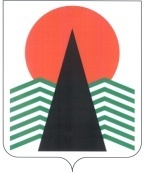 Территориальная комиссияпо делам несовершеннолетних и защите их правПОСТАНОВЛЕНИЕ №7629 октября 2015 года, 10-00 ч.г. Нефтеюганск, 3 мкр., д. 21, каб. 430зал совещаний администрации Нефтеюганского района(сведения об участниках заседания указаны в протоколе №39заседания территориальной комиссии) О принимаемых мерах по исполнению законодательства, обеспечивающего защиту детей от информации, наносящей вред их здоровью, нравственному и духовному развитию 	Заслушав и обсудив информацию по вопросу,  вынесенному на заседание территориальной комиссии по делам несовершеннолетних и защите их прав Нефтеюганского района в соответствии с протокольным решением совещания от 22.07.2015 по теме «О состоянии законности в сфере исполнения законодательства, обеспечивающего защиту детей от информации, наносящей вред их здоровью, нравственному и духовному развитию» (поручение председателя комиссии по делам несовершеннолетних и защите их прав при Правительстве Ханты-Мансийского автономного округа – Югры от 06.07.2015 № 01.09-Исх-КДн-783), территориальная комиссия установила: 	 Департаментом образования и молодежной политики Нефтеюганского района и подведомственными образовательными организациями систематически проводятся  мероприятия по защите детей от информации, наносящей вред их здоровью, нравственному и физическому развитию. Разработан и утвержден «План мероприятий по недопущению нарушений законодательства, обеспечивающего защиту детей от информации, наносящей вред их здоровью, нравственному и духовному развитию, в том числе информации о способах, методах разработки, изготовления и использования наркотических средств, психотропных веществ». В рамках данного плана систематизированы и проводятся следующие мероприятия:	Издан приказ Департамента от 16.07.2015 № 445-0 «Об исполнении законодательства о защите детей от информации, причиняющей вред их здоровью и развитию» в соответствие с которым:	- проводится мониторинг официальных сайтов образовательных организаций, размещенных в них сведений на предмет выявления продукции, содержащей информацию, запрещенную для распространения среди детей, способную нанести вред их нравственному и духовному развитию (на 1 января, 1 июля);	- проводится регулярная актуализация списка сайтов, 1 раз в 2 месяца, необходимых для организации образовательного процесса и проверку данных сайтов на предмет выявления запрещенной информации (актуализированный список утвержден приказом Департамента от 06.10.2015г. № 575-0 «О внесении изменений в приказ от 14.01.2015 № 04-0»).	Во всех общеобразовательных организациях установлены программы по контентной фильтрации. 	Проводятся регулярные проверки наличия и качества функционирования средств контентной фильтрации в подведомственных общеобразовательных организациях на основании приказа Департамента от 06.05.2015 № 292-0 «О проведении проверки наличия качества функционирования средств контентной фильтрации в общеобразовательных организациях Нефтеюганского района», начиная со 2-го квартала 2015 года (последняя проверка осуществлена с 17 по 20 августа 2015 года., по результатам проверок приняты управленческие решения).	Проведено совещание руководителей организаций 15 сентября 2015 года, на котором рассмотрен вопрос «Об организации работы по обеспечению безопасности детей в сети Интернет от информации, наносящей вред их здоровью, нравственному и духовному развитию» с выступлением руководителя НРМОАУ «Центр компьютерных технологий». Рассмотрен положительный опыт работы по данному направлению в НРМОБУ «Чеускинская СОШ», НРМОБУ «Куть-Яхская СОШ», НРМОБУ «Сингапайская СОШ».	Проводится анализ содержания литературы и периодических изданий на предмет выявления продукции, содержащей информацию, запрещенную для распространения среди детей, в том числе о национальной, классовой, социальной нетерпимости, рекламе алкогольной продукции и табачных изделий, пропаганде социального, расового, национального и религиозного неравенства, насилия, жестокости, порнографии, наркомании, токсикомании, антиобщественного поведения,    при поступлении учебников и литературы перед началом нового учебного года, также систематически  - при получении периодических подписных изданий (газет и журналов) в соответствие с утвержденным Федеральным перечнем учебников, рекомендуемых к обучению и обязательной сверкой с Федеральным списком экстремистских материалов.	В настоящее время в НРМОАУ «Центр компьютерных технологий» выделена дополнительная ставка «программист» для технической службы, для осуществления мониторинга социальных сетей Рунета.	Структуры Департамента образования и молодежной политики Нефтеюганского района, изготавливающие печатную продукцию, ознакомлены с необходимостью руководствоваться в работе Федеральным законом № 436-ФЗ от 29.12.2010 «О защите детей от информации, причиняющей вред их здоровью и развитию». В частности при изготовлении печатной продукции, касающейся организации оздоровительной компании, при заключении договора с типографией включается пункт об обязательном размещении на печатной продукции маркировки о том, что изготавливаемая продукция не содержит информации, причиняющей вред здоровью и развитию детей, соответствует требованиям Федерального закона № 436-ФЗ от 29.12.2010.	Во исполнение Федеральных законов от 29.12.2010 года №436-ФЗ «О защите детей от информации, причиняющей вред их здоровью и развитию», «О противодействии экстремистской деятельности» от 25.07.2002 №114-ФЗ, и в  соответствии с Федеральным законом  от 24.07.1998 №124-ФЗ «Об основных гарантиях прав ребенка в Российской Федерации», Департаментом культуры и спорта Нефтеюганского района  проведена следующая работа: 	Действует приказ  Департамента  от 28.11.2013 №108 «Об утверждении требований к административным и организационным мерам техническим и программно-аппаратным средствам защиты детей от информации, причиняющей вред их здоровью и/или развитию».	Департаментом культуры и спорта района издан и действует приказ от 11.08.2015 № 55/1 «Об утверждении плана мероприятий по недопущению нарушений законодательства, обеспечивающего защиту детей от информации, наносящей вред их здоровью, нравственному и духовному развитию». В подведомственных Департаменту учреждениях культуры изданы соответствующие локальные акты, закрепляющие ответственность за соблюдением сроков исполнения мероприятий  утвержденных вышеуказанным приказом. Также все подведомственные Департаменту учреждения оформили электронную подписку на рассылку обновлений в Федеральном списке экстремистских материалов на сайте Министерства Юстиции РФ. Аналогичный приказ утвержден в НРБУ ТО «Культура» № 157 от 14.10.2015, на основании которого все подведомственные учреждения культуры утвердили план и назначили ответственных за выполнение плана мероприятий.	В учреждениях дополнительного образования детей в сфере культуры Нефтеюганского района «НРБОУ ДОД ДМШ№1 гп. Пойковский», «НРБОУ ДОД ДШИ№1 сп. Салым» действуют приказы о назначении ответственных лиц за соблюдением мер по защите детей от информации, приносящей вред здоровью» №243 от 28.11.2013, и №41 от 13.12.2013 соответственно. В вышеуказанных учреждениях дополнительного образования на компьютерах, предназначенных для работы только специалистов и  имеющих доступ к сети интернет, установлена система контент-фильтрации (НРБОУ ДОД  ДМШ № 1 гп. Пойковский – договор с ООО «СкайДНС» Ю-0946 на оказание  услуг по DNS-фильтрации от 23.01.2014, НРБОУ ДОД  ДШИ № 1 сп. Салым – договор  с ООО «СкайДНС Ю-1301 на оказание  услуг по DNS-фильтрации от 09.10.2014 г.). Доступ учащихся к сети Интернет со стационарных компьютеров учреждения отсутствует. 	В БУНР «Межпоселенческая библиотека» организована следующая работа:    	Издан приказ по бюджетному учреждению Нефтеюганского района «Межпоселенческая библиотека» от 09.01.2013 № 11 (обновлен от 24.04 2015 № 40) «О работе с документами, включенными в Федеральный список экстремистских материалов», которым в т.ч. утверждена «Инструкция по работе с изданиями, включенными в «Федеральный список экстремистских материалов», форма Акта  и журнала сверки.     	Ежеквартально проводится сверка фонда и электронного каталога на предмет выявления изданий, включенных в Список (Список обновляется согласно материалам, размещенным на сайте Министерства Юстиции). 	Действует Комиссия по классификации информационной продукции – экспертная группа из числа сотрудников, имеющих высшее профессиональное образование и обладающих специальными знаниями, в т. ч. в области педагогики, филологии, библиотечного дела, возрастной психологии для проведения экспертизы печатной и аудиовизуальной продукции.          	Разработано и утверждено Положение о классификации книжной (печатной) продукции, находящейся в фондах и классификации зрелищных (культурно-массовых) мероприятий, проводимых в БУНР «Межпоселенческая библиотека».  	С 2012 года поступающие документы снабжаются возрастной маркировкой. Обязанность по размещению знака информационной продукции возложена на сотрудников отдела комплектования и обработки. 	Сотрудники Межпоселенческой библиотеки как методического центра, проводя комплексные проверки работы поселенческих библиотек, в обязательном порядке, проверяют соблюдение работниками поселенческой библиотеки норм 436-ФЗ.       	 Доступ детей к информации, распространяемой посредством сети Интернет, организуется в соответствии с требованиями ст. 14 ФЗ № 436-ФЗ, в которой основным условием ее предоставления является применение технических и программно-аппаратных средств защиты детей от информации, причиняющей вред их здоровью и развитию: на всех АРМ (и для работников,  для пользователей), установлена программа фильтрации Интернет-цензор. Инженер-программист БУНР «Межпоселенческая библиотека» регулярно проводит проверку оборудования: в библиотеках  гп. Пойковский – локально, в библиотеках поселений – дистанционно. 	В местах доступа в Интернет также размещены сообщения о действии 436-ФЗ, выделены АРМ, предназначенные для пользователей несовершеннолетних граждан, рабочие места имеют маркировку возрастного ограничения и предоставляются пользователю после проверки информации о его возрасте.     	При организации культурно-массовых мероприятий в библиотеках также применяется возрастная классификация информации, распространяемой посредством зрелищного мероприятия (на афиши или иные объявления о массовых мероприятиях и выставках, на входные билеты, приглашения либо иные документы на право посещения мероприятия, наносится знак информационной продукции).     	 На основании вышеизложенного, территориальная комиссия по делам несовершеннолетних и защите их прав п о с т а н о в и л а:	1. Департаменту образования и молодежной политики (Н.В.Котова) с целью развития информационной грамотности у школьников и их родителей организовать проведение в образовательных организациях района родительских собраний, уроков безопасности в Интернете, используя в том числе материалы, размещенные на сайте http://персональныеданные.дети, разработанные специалистами Роскомнадзора.	Итоговую информацию о проведенных мероприятиях направить в адрес территориальной комиссии по делам несовершеннолетних и защите их прав Нефтеюганского района.	Срок: до 1 февраля 2016 года.	2. НРМОАУ ДОД «Центр компьютерных технологий» (Р.Р.Усманова) осуществлять мониторинг социальных сетей Рунета на предмет предупреждения, выявления действий экстремистской направленности, возникновения межнациональной напряженности на территории муниципального образования, а также содержащих информацию о способах, методах разработки, изготовления и (или) приобретения наркотических средств, психотропных веществ.	Итоговую информацию о проведенных мероприятиях направить в адрес территориальной комиссии по делам несовершеннолетних и защите их прав Нефтеюганского района.	Срок: до 1 февраля 2016 года.	3.Департаменту культуры и спорта (М.Б.Чулкина) организовать:	3.1. Создание в социальных сетях страниц учреждений культуры, через которые возможно просматривать информацию других пользователей и влиять на их дальнейшую работу по средством доступных опций (оставлять комментарии, предлагать администраторам групп и сообществ темы для обсуждения, пожаловаться на страницу, заблокировать страницу).	3.2. Проведение родительских собраний в учреждениях культуры с рассмотрением вопросов необходимости осуществления контроля за посещением в сети Интернет сайтов (страниц) их детьми, на предмет доступа к информации, наносящей вред здоровью, нравственному и духовному развитию.	3.3. Проведение социологического опроса среди участников коллективов художественной самодеятельности, учащихся школ дополнительного образования и пользователей поселенческих библиотек на тему «Вы пользуетесь социальными сетями?» с разработкой вопросов, определяющих уровень общения: тематику, интересы и прочее, а также случаи проявления грубости, агрессии, применения нецензурной лексики.	Итоговую информацию о проведенных мероприятиях направить в адрес территориальной комиссии по делам несовершеннолетних и защите их прав Нефтеюганского района.	Срок: до 1 февраля 2016 года.Председатель территориальной комиссии                                           В.Г.Михалев